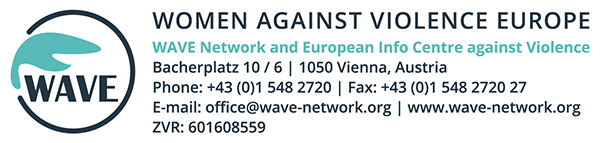 Questionnaire for prospective WAVE membersTo enable us to make a decision about your membership application, please provide us with the following information about your organisation (please write below):Name of organisation: ●●●●●●●●●●●●●●●●●●●●●●●●●●●●●●●●●●●●●●●●●●●●●●●●●●●●●●●●●●●●●●●●●●●●Address (including city and country) of organization:Street address or P.O. Box:
 City: 
Country: ●●●●●●●●●●●●●●●●●●●●●●●●●●●●●●●●●●●●●●●●●●●●●●●●●●●●●●●●●●●●●●●●●●●●Year your organization was founded:Month:
Year: ●●●●●●●●●●●●●●●●●●●●●●●●●●●●●●●●●●●●●●●●●●●●●●●●●●●●●●●●●●●●●●●●●●●●Type of organisation:NGO/civil society:
Other: ●●●●●●●●●●●●●●●●●●●●●●●●●●●●●●●●●●●●●●●●●●●●●●●●●●●●●●●●●●●●●●●●●●●●Registration agency and number:●●●●●●●●●●●●●●●●●●●●●●●●●●●●●●●●●●●●●●●●●●●●●●●●●●●●●●●●●●●●●●●●●●●●Person legally representing the organisation:●●●●●●●●●●●●●●●●●●●●●●●●●●●●●●●●●●●●●●●●●●●●●●●●●●●●●●●●●●●●●●●●●●●Is your organisation a national network/umbrella organisation? (if yes)Number of members:Name and type of members:Main purpose of your network:●●●●●●●●●●●●●●●●●●●●●●●●●●●●●●●●●●●●●●●●●●●●●●●●●●●●●●●●●●●●●●●●●●●●If you are a single organisation:Main purpose (i.e. women’s helpline, women’s shelter, women’s centre, other):Are you a member of a national network/umbrella organisation in the area of violence against women?If yes, name of the organisation:●●●●●●●●●●●●●●●●●●●●●●●●●●●●●●●●●●●●●●●●●●●●●●●●●●●●●●●●●●●●●●●●●●●●Please write the core parts of your organisations goals and mission statement:●●●●●●●●●●●●●●●●●●●●●●●●●●●●●●●●●●●●●●●●●●●●●●●●●●●●●●●●●●●●●●●●●●●●Please describe how the work of your organisation reflects feminist ideas:●●●●●●●●●●●●●●●●●●●●●●●●●●●●●●●●●●●●●●●●●●●●●●●●●●●●●●●●●●●●●●●●●●●●Please describe how the work of your organisation reflects gender-specific goals and approaches:●●●●●●●●●●●●●●●●●●●●●●●●●●●●●●●●●●●●●●●●●●●●●●●●●●●●●●●●●●●●●●●●●●●●Are you working together with organisations who are WAVE members in your country?If yes, please indicate the name and give some examples of how you work together:●●●●●●●●●●●●●●●●●●●●●●●●●●●●●●●●●●●●●●●●●●●●●●●●●●●●●●●●●●●●●●●●●●●●Are you a member of other European or international networks?If yes, please indicate which:●●●●●●●●●●●●●●●●●●●●●●●●●●●●●●●●●●●●●●●●●●●●●●●●●●●●●●●●●●●●●●●●●●●●THANK YOU!WAVE is a network organisation that aims to promote and strengthen the human rights of women and children in general and to prevent violence against women and children in particular. It aims at establishing gender equality by eliminating all forms of violence against women. Furthermore, one of the main aims of the network is to encourage strong and fruitful cooperation, networking, share of knowledge between its members. The WAVE network encourages similar values to be shared among WAVE members. 